23 NİSAN İMAM HATİP ORTAOKULUADANA/SEYHANAD-SOYAD:SINIF-NO:1)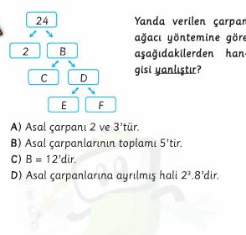 2)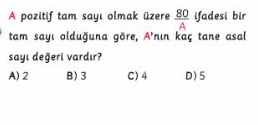 3) 250= 2a . 5b   şeklinde asal çarpanlara ayırma verildiğine göre ‘b-a ‘ nın sonucu nedir?A)4        B)3       C)2        D)14)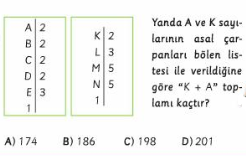 5)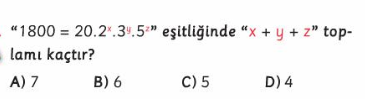 6)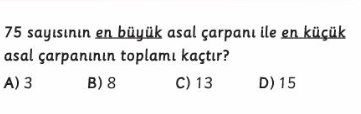 7)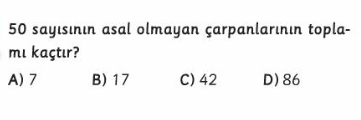 8)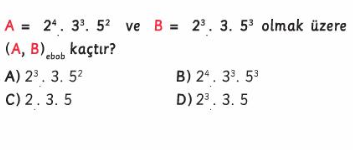 9)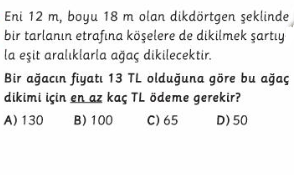 10)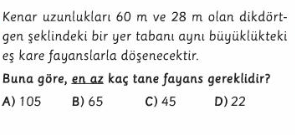 11)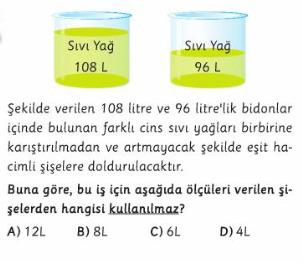 12)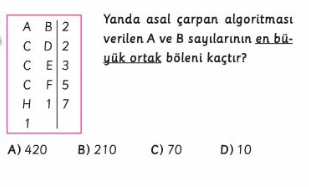 13)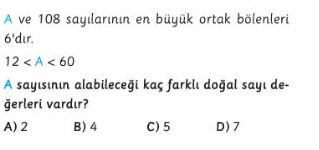 14)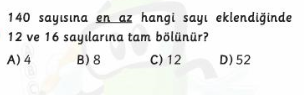 15) A= 23.34.52  ve B=24.32.53 olmak üzere EKOK(A,B)=?A)23.32.52      B) 24.34.53  C)24.34.52  D)2.3.516)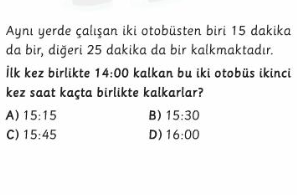 17)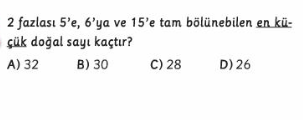 18)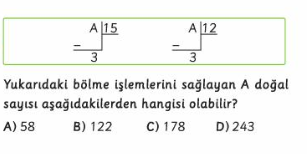 19)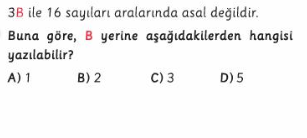 20)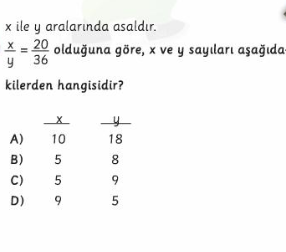 21) M= 32.52.7       N=34.73.11       K=5.73       T=132.53Yukarıda asal çarpanlarına ayrılmış olarak verilen sayılardan hangi ikisi aralarında asaldır?M ve N         B) N ve KK ve T         D) N ve T         NOT: HER SORUNUN DOĞRU CEVABI 5 PUANDIR. 21.SORU JOKER SORUSUDUR.ALİ GÜR     derskitabicevaplarim.com